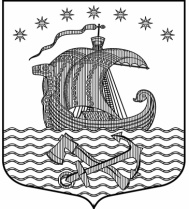 Муниципальное образование Свирицкое сельское поселениеВолховского муниципального районаЛенинградской областиАДМИНИСТРАЦИЯП О С Т А Н О В Л Е Н И Еот  03 июля 2019 года                                                                                                     № 79О присвоении адреса земельному участку в п. Свирица        В целях создания единой системы адресации объектов градостроительной деятельности, руководствуясь пунктом 21 ст.14 Федерального закона от 06.10.2003 года №131-ФЗ  «Об общих принципах местного самоуправления в Российской Федерации», постановлением  Правительства Российской Федерации от 19 ноября 2014года № 1221 «Об утверждении Правил присвоения, изменения и аннулирования адресов», постановлением администрации муниципального образования  Свирицкое сельское поселение от 11.01.2019 года № 1 «Об утверждении Административного регламента предоставления муниципальной услуги «Присвоение, изменение и аннулирование   адресов объектам недвижимости», ПОСТАНОВЛЯЕТ:1. Присвоить земельному участку с кадастровым номером 47:10:1102004:100, общей площадью 1670 (одна тысяча шестьсот семьдесят) кв. м, категория земель: земли населенных пунктов, разрешенное использование: для ведения личного подсобного хозяйства, следующий адрес: Российская Федерация, Ленинградская область, Волховский муниципальный район, Свирицкое сельское поселение, поселок Свирица, улица Старая Свирица,  земельный участок №82а .2. Контроль за выполнением настоящего постановления оставляю за собой.3. Постановление вступает в силу со дня его подписания.И. о. Главы администрацииМО Свирицкое сельское поселение                                                             В.А. АтамановаИсп. Дураничева С.В.Тел. (81363)44-222